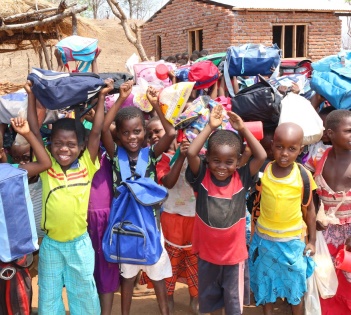 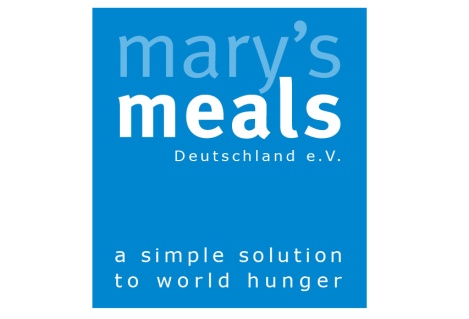 Anmeldung zum Rucksackprojekt2015/16SaarlandSchule: (Anschrift, Tel., Mail)  	Kontaktperson: (Tel., Mail)		Sammlung:Die Gewebesäcke für den Transport bitte bei uns anfordern, wenn die Menge der gesammelten Rucksäcke feststeht.Transport der fertig gefüllten und beschrifteten Gewebesäcke:1. Anlieferung in das Lager (bevorzugte Lösung!) ab 4. April bis spätestens 15. Juli.Rheingoldhalle, im alten Casino, Rheinstr. 66, 55116 Mainz (Bitte Termin für Anlieferung mit uns koordinieren!!)2. Abholung durch Mary´s Meals an Ihrer Schule während der TransportwocheTransportwoche 11. - 15. Juli 2016Letzter Anmeldetermin: 20. Juni 2016Wir geben Ihnen dann  rechtzeitig Tag und Zeitfenster der Abholung bekannt.Für Schulen mit geringem Sammelumfang oder bei denen der Termin der Abholwoche nicht eingehalten werden kann, gilt:Bitte kontaktieren Sie den Regionalkoordinator/in, damit wir mit Ihnen eine Lösung finden können! Vielen Dank für Ihre Teilnahme am Rucksackprojekt!!Das Team von Mary`s Meals Deutschland Mary`s Meals Deutschland e.V.					info@marysmeals.de	(Amtsgericht Mainz, VR 40583)					www.marysmeals.deFürstenbergerhofstraße 21										55116 Mainz							Spendenkonto:		Tel. +49 6131 2754 300 					BIC: GENODED1PAX  	Fax +49 6131 2754 302						IBAN: DE423 706  019 340 073 750 13